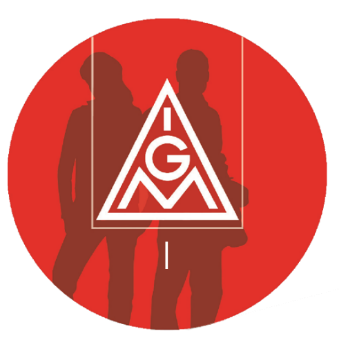 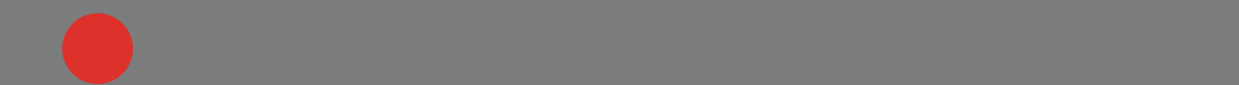 Was ist zu tun?Leitung der Gestaltungsstelle gem. § 14 der Satzung Treffen und Umsetzen aller Entscheidungen auf Grundlage der Beschlusslage Gewerkschaftstag, Richtlinien und Vorstandsbeschlüsse  Unsere MitMach(t)Gewerkschaft durch erfolgreiche Zusammenarbeiten von Haupt- und Ehrenamt und aktiver Beteiligung der Mitglieder fördernMitarbeit in Projekten und Initiativen für mehr Sichtbarkeit, Spürbarkeit und Wirksamkeit der IGM KR, zB  Berufsorientierung, Steigerung Frauenerwerbstätigkeit, Verbesserung von Gleichstellung, Teilhabe und Inklusion,…  Positiver aktiver Beitrag bei der Erstellung und Umsetzung des Geschäftsplanes (Mitgliederentwicklung, Einnahmen- und Ausgabenmanagement)  Einstellung und Entlassung von Beschäftigten (politisch & administrativ)  Die IG Metall Krefeld im Betrieb, bei Tarifrunden, in der Öffentlichkeit und im Dialog mit Politik & Verbänden repräsentierenWeiterentwicklung unserer mitgliederfokussierten  3B-Arbeitsweise: Betreuen. Beteiligen. Begeistern. …make IGM KR great again Vorraussetzungen?•	36-monatige IG-Metall-Zugehörigkeit (Jugendliche 12 Monate) und satzungsgemäße Beitragsleistung •	Identifikation mit den Werten, Aufgaben und Zielen (§2) der IGM• 	Teilnahme an der monatlichen Sitzung des Ortsvorstandes, der 4 Delegiertenversammlungen /anno und weiteren Veranstaltungen und Aktionen der Gestaltungsstelle•	Zuverlässig,  Verantwortungsbewusst, Experimentierfreudig, BegeisterungsfähigWas bietet die IG Metall?Möglichkeit, die Gewerkschaftsarbeit in KR, VIE & KLE zu prägen und wichtige Entscheidungen mitzutreffenRaum für eigene Ideen, Möglichkeit Veränderungsprozesse anzustoßen und nachhaltig zu begleitenÜberbetriebliche Vernetzung, Einfluss auf Branchen- Tarif- und OrganisationspolitikZugang zu Betrieben, Akteuren und Verantwortungsträgern aus Wirtschaft,  Verwaltung, Verbänden und Wissenschaft.  
Interesse geweckt? Kontakt: Ralf.Claessen@igmetall.de / +49-2151-816339 